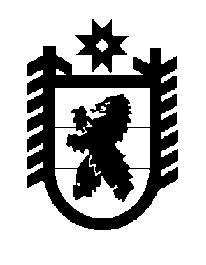 Российская Федерация Республика Карелия    ПРАВИТЕЛЬСТВО РЕСПУБЛИКИ КАРЕЛИЯПОСТАНОВЛЕНИЕот 7 февраля 2014 года № 25-Пг. Петрозаводск Об установлении величины прожиточного минимума на душу          населения и по основным социально-демографическим группам населения по Республике Карелия за четвертый квартал 2013 года	В соответствии с Законом Республики Карелия от 16 августа 1995 года № 73-ЗРК «О прожиточном минимуме» Правительство Республики Карелия  п о с т а н о в л я е т:	1. Установить величину прожиточного минимума на душу населения и по основным социально-демографическим группам населения по Республике Карелия за четвертый квартал 2013 года:	1) по северной части Республики  Карелия  (Беломорский, Калеваль-ский, Кемский, Лоухский районы, г. Костомукша):	2) по Республике  Карелия,  кроме северной части:	3) в целом по Республике Карелия:2. Опубликовать настоящее постановление в газете «Карелия».          ГлаваРеспублики  Карелия                                                                   А.П. Худилайненна душу населения-9048 рублейтрудоспособное население-9770 рублейпенсионеры-7436 рублейдети-8040 рублей;на душу населения-8442 рублятрудоспособное население-9171 рубльпенсионеры-6864 рублядети-7660 рублей;на душу населения-8531 рубльтрудоспособное население-9260 рублейпенсионеры-6936 рублейдети-7719 рублей.